Письмо строчной буквы  ъ знак. Слов с буквой ъ знак.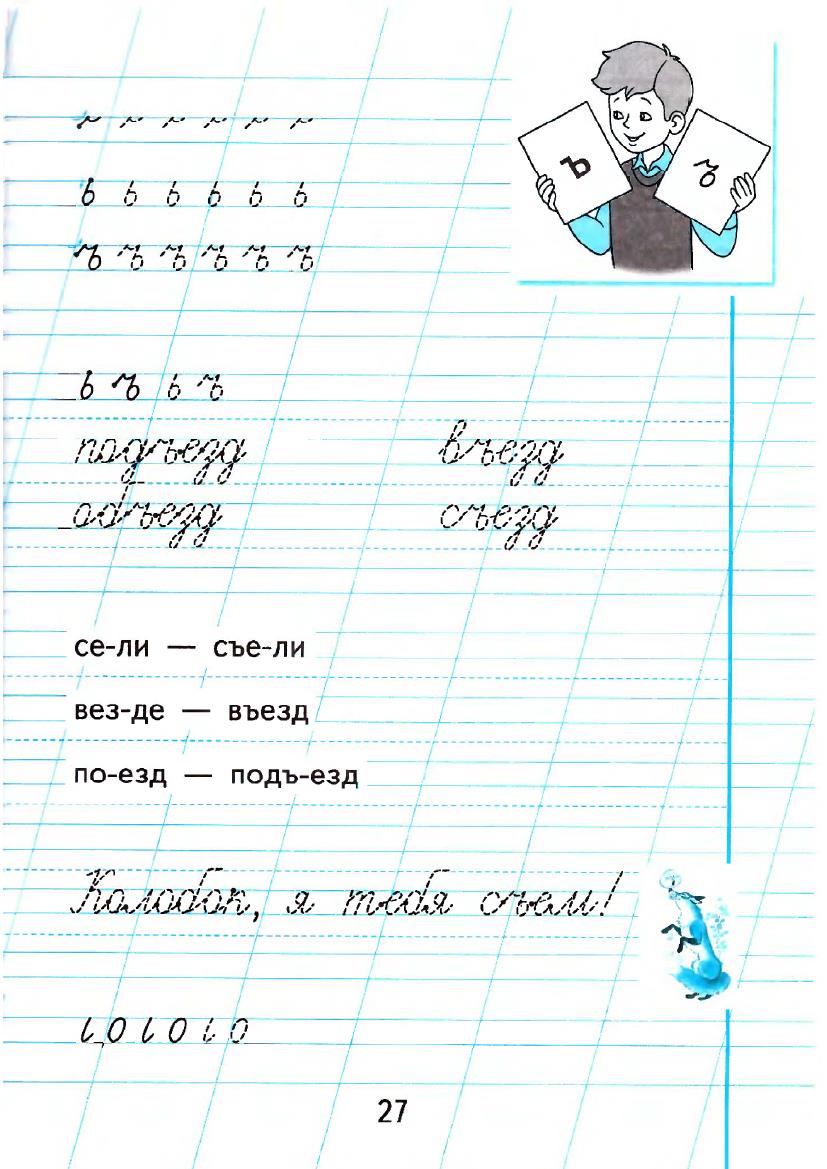 